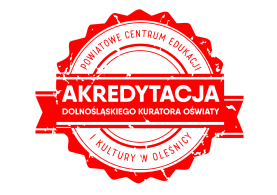 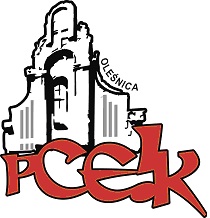 Z A P R O S Z E N I ETemat przewodni sieci:Bibliotekarz 2.0 Skuteczne sposoby zachęcania ucznia do czytania.Temat podsumowującego spotkania: BajkoterapiaTermin spotkania:  28 maja 2019 r. o godzinie: 15:00Adresaci: nauczyciele bibliotekarzeCzas trwania:  3 godziny dydaktyczneKoordynator sieci:  Jadwiga MaszorekProgram spotkania:Realizacja warsztatu nt. „Bajkoterapia  – metoda wykorzystywana do pracy z dziećmi.           Dobre praktyki. Prowadząca warsztat, Zofia Rychlewska”.Podsumowanie i omówienia pracy sieci.Warunki udziału w spotkaniach SWIS:Nauczyciele, zgłaszający się do pracy w sieci, deklarują  udział  we wszystkich zaplanowanych spotkaniach. W propozycjach warsztatowych mogą uczestniczyć wyłącznie członkowie sieci.Nauczyciele należący do SWIS mogą korzystać również z materiałów zamieszczanych przez koordynatora na platformie Moodle.Członków sieci prosimy o  zgłoszenie telefoniczne na numer 71 314 01 72. UCZESTNICY PO ZAKOŃCZENIU PRAC SIECI OTRZYMAJĄ ZAŚWIADCZENIA.Odpłatność:nauczyciele z placówek oświatowych prowadzonych przez Miasta i Gminy, które podpisały                     z PCEiK porozumienie w sprawie finansowania doskonalenia zawodowego nauczycieli na 2019 rok   oraz z placówek prowadzonych przez Starostwo Powiatowe w Oleśnicy – bezpłatnie.nauczyciele z placówek oświatowych prowadzonych przez Miasta i Gminy, które nie podpisały                z PCEiK porozumienia w sprawie finansowania doskonalenia zawodowego nauczycieli na 2019 rok,  nauczyciele z placówek niepublicznych – 100 zł/jedno spotkanie.Wpłaty na konto bankowe Numer konta: 26 9584 0008 2001 0011 4736 0005Rezygnacja z udziału w formie doskonalenia musi nastąpić w formie pisemnej (np. e-mail), najpóźniej na 3 dni robocze przed rozpoczęciem szkolenia. Rezygnacja w terminie późniejszym wiąże się z koniecznością pokrycia kosztów organizacyjnych w wysokości 50%. Nieobecność na szkoleniu lub konferencji nie zwalnia z dokonania opłaty.